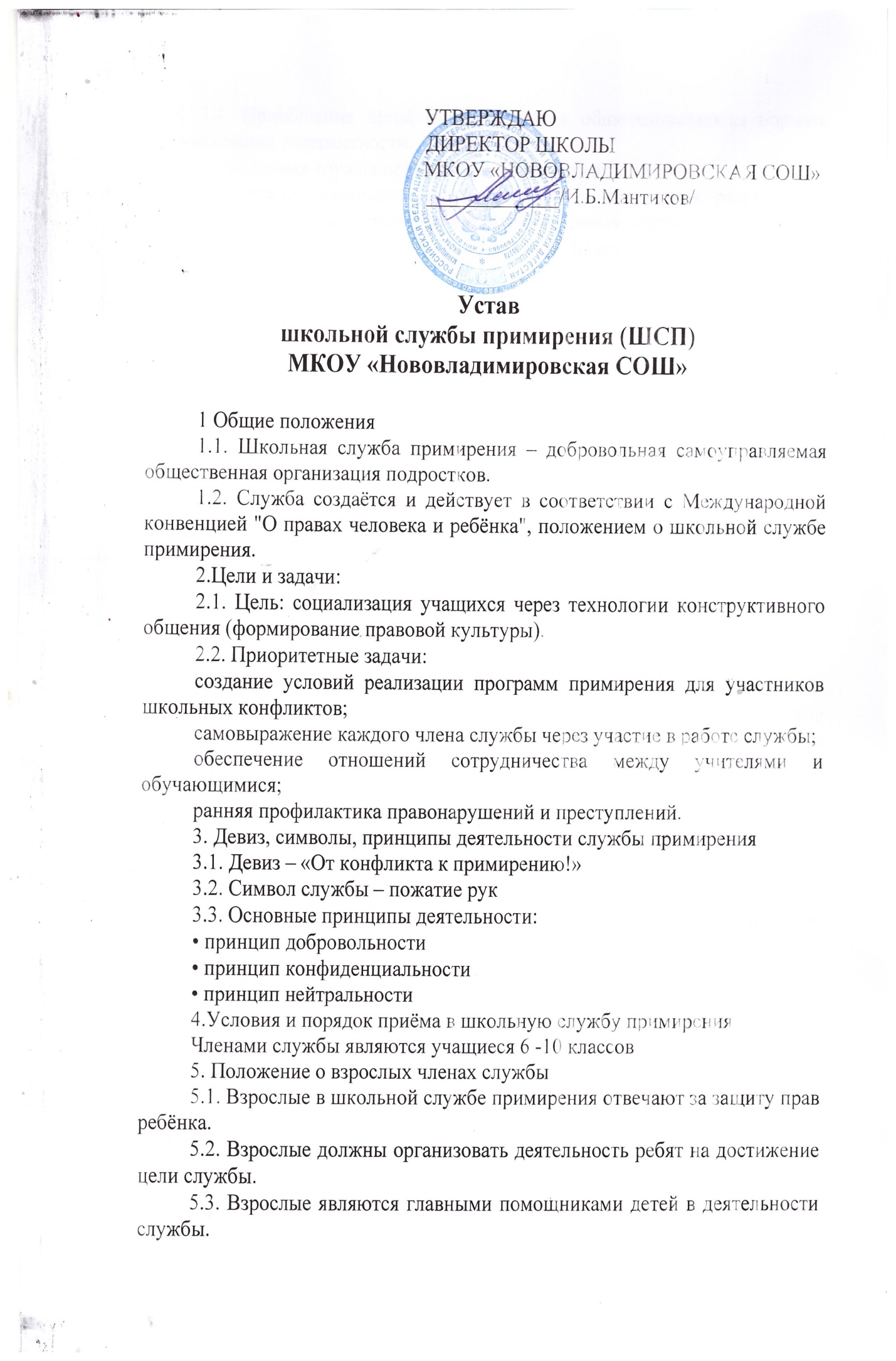 5.4. Приобщение детей и подростков к общечеловеческим нормам, формирование толерантности.6. Школьная служба примирения способствует:Поддержке социально значимых инициатив подростков, разработке и реализации социальных проектов, развитию добровольчества (волонтерства).7. Функции и полномочия школьной службы примирения:7.1.Функции:организаторская;представительская;информационно-пропагандистская;методическая.7.2.Полномочия:В пределах этих функций школьная служба имеет следующие полномочия:представлять школьную службу примирения перед детскими коллективами школы, педагогическим коллективом, родительской общественностью, в общественных и государственных структурах;планировать и проводить примирительные встречи;изучать, анализировать и пропагандировать интересный опыт работы;принимать решения по вопросам общественной жизнедеятельности школьной службы примирения.8.Права и обязанности членов школьной службы примирения:8.1. Член школьной службы примирения имеет право:• членом службы примирения может стать любой учащийся 6-10 классов школы, старшеклассник или взрослый, кому интересна деятельность организации, кто считает деятельность такой службы полезной, признаёт данный Устав, а также принимает участие в деятельности организации;• участвовать в планировании и корректировании деятельности службы и выполнении принятого плана;• сохранять и развивать традиции своего коллектива;• участвовать в работе печатных органов школы;• приём в службу примирения осуществляется на добровольных началах;• все члены имеют равные права и обязанности;• на защиту своих прав и интересов.8.2. Член школьной службы примирения обязан:• выполнять все требования Устава и принимать активное участие в деятельности Школьной службы примирения;• не разглашать сведения, полученные в ходе программ примирения, за исключением информации о возможном нанесении ущерба для жизни, здоровья и безопасности;• являться независимым посредником, помогающим сторонам конфликта самостоятельно найти решение.9.Заключительные положения9.1. Настоящий Устав вступает в силу с момента утверждения.9.2. Изменения в Устав вносятся руководителем службы по предложению членов службы.